ПРИМЕРНАЯ СМЕТА ремонта кабинета «Технология» (для мальчиков).ОБОРУДОВАНИЕ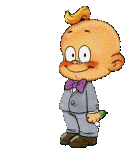 Исполнитель: Наумов А.И., зам. директора по АХР        раб тел.54-80-88№ п/пвиды работстоимость(руб.)1Установка окон ПВХ ( 4 шт.)65 0002Установка рольставней  (4 шт.)94 5003Установка системы вентиляции95 0004Замена полов150 0005Замена дверей (1 шт.)7 0006.Ремонт стен (выравнивание, покраска)15 0007.Изготовление демонстрационной кафедры для учителя30 0008.Электромонтажные работы15 000ИТОГО471 500№ п/пнаименованиеЦена(руб.)1Станок токарный по дереву Корвет 74 25 6002Вертикально-сверлильный станок КОРВЕТ-455 6003Станок токарно-винторезный Корвет 40269 5004Деревообрабатывающий станок СД-634 6005Шлифовальная машина Корвет-5011 4006Шлифовальная машина Корвет-5220 4007Станок заточный школьный Корвет Эксперт4 8008Подставка под токарно-винторезный станок5 6009Подставка под вертикально-сверлильный станок5 10010Подставка под  горизонтальный-фрезерный станок9 70011Верстак комбинированный ВК-112 90012Тиски для слесарного верстака ТСС-1003 800